Name: ______________________________________					Guided Notes #1: Order of OperationsLevel 1 Notes: What are the Order of OperationsSimplification: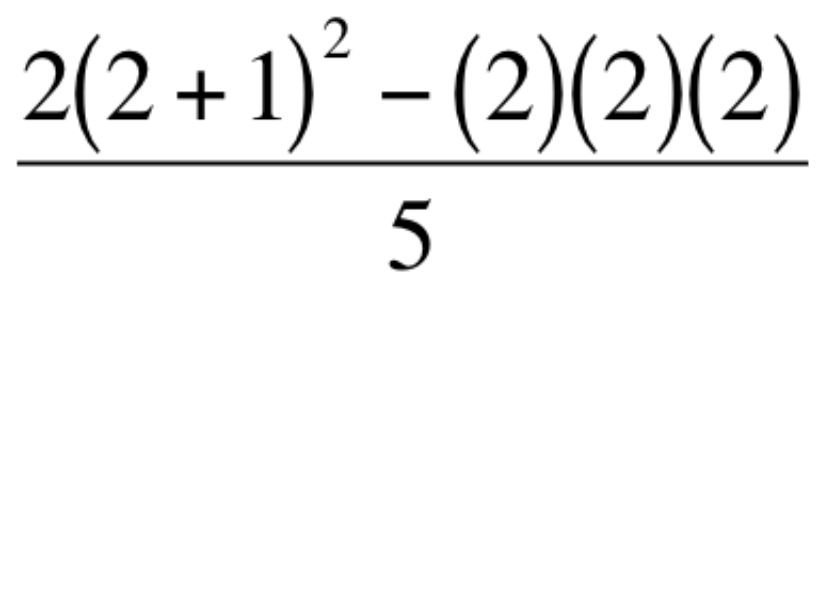 You tell John he owes you $50.  He gives you:		1 ten, 17 ones, 24 quarters, 30 dimes, 400 penies.You have 3,000 songs on your ipod but you feel like listening to Kanye’s “Flashing Lights”.  How are you going to find the song?Do you always follow the order of operations?	Level 2 Notes:  Simplifying with the Order of Operations  Evaluate:						   STEPS:  Evaluate:Level 2 Notes: Guided Practice1.)  							2.)  3.)  							4.)  Level 2 Notes: Independent Practice1.)  								2.)  3.)  							4.)  Level 3 Notes: Let’s Make a Gallery1.)  							2.)  3.)  							4.)  5.)  							6.)  